nieuwsbrief villA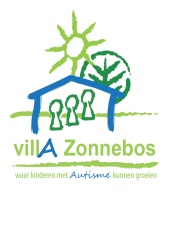 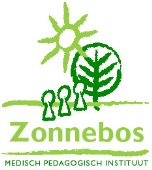                                                      Maandag 25 juni                                                    is het oudercontact.                                                    Zie uitnodiging.Op woensdag 20 juni worden alle leerlingen getrakteerd op een gezond ontbijt. maandag 18 juni 2018sterren-, manen, zonnen- en planetenklas: uitstap naar de Lilse Bergen. Lunchpakket meebrengen. Kostprijs:woensdag 20 juni 2018gezond ontbijt.fruitdag: graag een stuk fruit meegeven.activiteiten internaatpelikaan en bijenkorf:               speelhuis: speelkasteel:         vrijdag 22 juni 2018fruitdag: de leerlingen krijgen een stuk fruit op school. Het fruit wordt gesponsord via het project Tutti Frutti, de school past het resterende bedrag bij.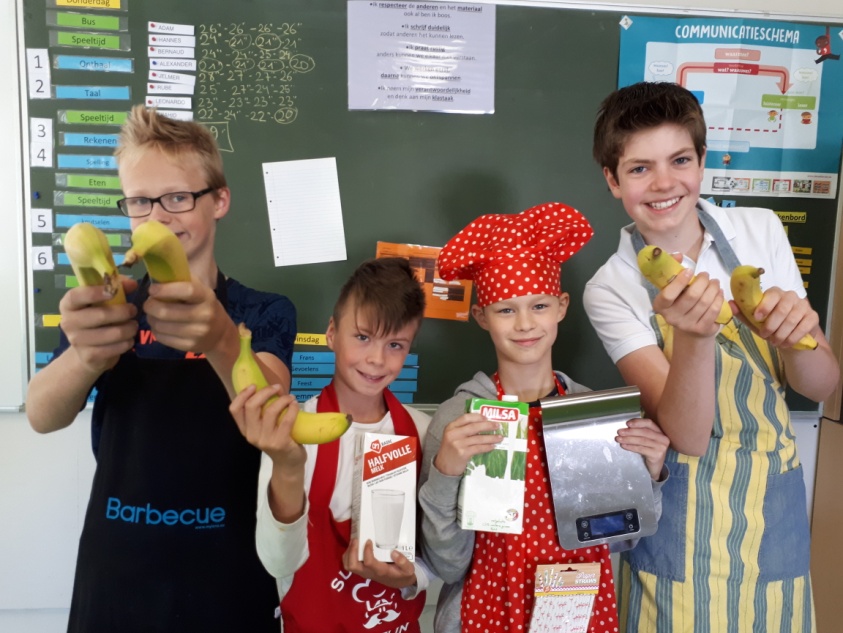 Koken in de Planetenklas  Patrick Leppens – Directeur MPI 	                                                                   Leen Van Ham – Coördinator MPI                                                                                      